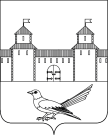 от 01.08.2016 № 1336-пО присвоении адреса земельному участку Руководствуясь статьей 7 Земельного кодекса Российской Федерации от 25.10.2001 №136-ФЗ, статьей 16 Федерального закона от 06.10.2003 №131-ФЗ «Об общих принципах организации местного самоуправления в Российской Федерации», постановлением Правительства Российской Федерации от 19.11.2014 №1221 «Об утверждении Правил присвоения, изменения и аннулирования адресов», приказом Министерства экономического развития Российской Федерации от 01.09.2014 №540 «Об утверждении классификатора видов разрешенного использования земельных участков», статьями 32, 35, 40 Устава муниципального образования Сорочинский городской округ Оренбургской области, свидетельством о праве собственности на землю №13-с выданного администрацией города Сорочинска Оренбургской области от 12.05.93, кадастровым паспортом земельного участка от 01.07.2016 №56/16-365158, архивной копией от 21.06.2016 №Е-352з на запрос от 21.06.2016 Распоряжение администрации города Сорочинска от 12.04.1993г. №259-р «О выдаче Свидетельств членам садоводческого товарищества «Дружба» и поданным заявлением (вх.№Ез-1015 от 15.07.2016) администрация Сорочинского городского округа Оренбургской области постановляет:Присвоить земельному участку с кадастровым номером 56:45:0102026:1105 адрес: Российская Федерация, Оренбургская область, г. Сорочинск, садовый массив № 2 (с/т «Дружба»), ул. Вишневая, № 12; вид разрешенного использования  земельного участка: ведение садоводства. Категория земель: земли населенных пунктов. Контроль за исполнением настоящего постановления возложить на главного архитектора муниципального образования Сорочинский городской округ Оренбургской области – Крестьянова А.Ф.Настоящее постановление вступает в силу со дня подписания и подлежит размещению на Портале муниципального образования Сорочинский городской округ Оренбургской области.И.о. главы муниципального образованияСорочинский городской округ – первый заместитель главы администрации городского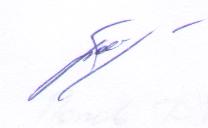 округа по оперативному управлениюмуниципальным хозяйством                                                                    А.А. БогдановРазослано: в дело, прокуратуре, Управлению архитектуры, Кузнецову В.Г.,  заявителюАдминистрация Сорочинского городского округа Оренбургской областиП О С Т А Н О В Л Е Н И Е